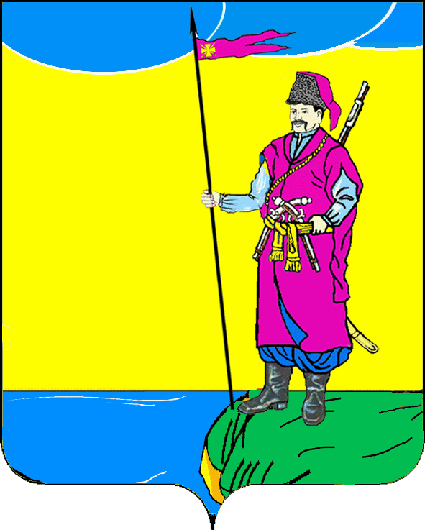 АДМИНИСТРАЦИИ ПЛАСТУНОВСКОГО СЕЛЬСКОГО ПОСЕЛЕНИЯ ДИНСКОГО РАЙОНАПОСТАНОВЛЕНИЕот  13.11.2020 г.									№ 254станица ПластуновскаяО внесении изменений в постановление администрации Пластуновского сельского поселения Динского районаот 14.11.2017 г. № 266 «Об утверждении муниципальной Программы Пластуновского сельского поселения Динского района «О проведении работ по уточнению записейв похозяйственных книгах в сельском поселении»В целях проведения работ по уточнению записей в похозяйственных книгах в сельском поселении, в соответствии с постановлением администрации Пластуновского сельского поселения Динского района от 1 августа 2014 года № 257 «Об утверждении Порядка принятия решения о разработке, формирования, реализации и оценки эффективности реализации муниципальных программ муниципального образования Пластуновское сельское поселение Динского района» (с изменениями от 05.08.2015 г. № 366; от 18.08.2016 г. № 336; от 16.06.2017 г. № 116), на основании статьи 59 Устава Пластуновского сельского поселения Динского района, п о с т а н о в л я ю:1. Внести следующие изменения в постановление администрации Пластуновского сельского поселения Динского района № 266 от 14.11.2017 г. «Об утверждении муниципальной Программы Пластуновского сельского поселения Динского района «О проведении работ по уточнению записей в похозяйственных книгах в сельском поселении»»:1.1 наименование постановления администрации Пластуновского сельского поселения Динского района от 14.11.2017 г. № 266 «Об утверждении муниципальной Программы Пластуновского сельского поселения Динского района «О проведении работ по уточнению записей в похозяйственных книгах в сельском поселении»» изложить в новой редакции:«Об утверждении муниципальной Программы Пластуновского сельского поселения Динского района «О проведении работ по уточнению записей в похозяйственных книгах в сельском поселении» Срок реализации муниципальной программы 2018-2024 год».1.2. пункт 1 постановления администрации Пластуновского сельского поселения Динского района от 14.11.2017 г. № 266 «Об утверждении муниципальной Программы Пластуновского сельского поселения Динского района «О проведении работ по уточнению записей в похозяйственных книгах в сельском поселении» изложить в новой редакции:«1. Утвердить муниципальную программу Пластуновского сельского поселения Динского района «О проведении работ по уточнению записей в похозяйственных книгах в сельском поселении» на 2018-2024 годы (далее – Программа) (прилагается).»1.3 Внести следующие изменения в приложение к постановлению администрации Пластуновского сельского поселения Динского района от 14.11.2017 г. № 266 «Об утверждении муниципальной Программы Пластуновского сельского поселения Динского района «О проведении работ по уточнению записей в похозяйственных книгах в сельском поселении», изложив приложение в новой редакции (прилагается).3. Общему отделу администрации Пластуновского сельского поселения (Шиляева) опубликовать настоящее постановление и разместить на официальном сайте Пластуновского сельского поселения в информационно-телекоммуникационной сети «Интернет» (вкладка «Документы», раздел «Бюджетные программы», подраздел «Муниципальные программы»). 4. Контроль за выполнением настоящего постановления оставляю за собой.5. Настоящее постановление вступает в силу со дня его официального опубликования.Глава Пластуновского сельского поселения								С.К.ОлейникПРИЛОЖЕНИЕ УТВЕРЖДЕНОпостановлением администрацииПластуновского сельского поселенияот 13.11.2020 г. № 254Муниципальная программа  Пластуновского сельского поселения Динского района«О проведении работ по уточнению записей в похозяйственных книгах в сельском поселении»ПАСПОРТмуниципальной программы Пластуновского сельского поселения Динского района«О проведении работ по уточнению записей в похозяйственных книгах в сельском поселении»1. Характеристика текущего состояния и основные проблемы в сфере реализации муниципальной программыВедение похозяйственного учета осуществляется согласно Федеральному закону от 07.07.2003г. №112-ФЗ "О личном подсобном хозяйстве", Приказу Министерства сельского хозяйства России от 11 октября 2010 года № 345 "Об утверждении формы и порядка ведения похозяйственных книг органами местного самоуправления поселений и органами местного самоуправления городских округов". Ведение похозяйственного учёта обеспечит возможность сбора и анализа первичной информации.Похозяйственные книги закладываются 1 раз в 5 лет, изменения вносятся ежегодно с 1 по 15 июля по состоянию на 1 июля. В лицевых счетах содержатся сведения о членах семьи, проживающих в хозяйстве, а также данные относительно подсобного хозяйства; площадей земельных участков личного подсобного хозяйства, занятых посевами и посадками сельскохозяйственных культур, плодовыми, ягодными насаждениями; количества сельскохозяйственных животных, птицы и пчел; сельскохозяйственной техники, оборудования, транспортных средствах, принадлежащих на праве собственности или ином праве гражданину, ведущему хозяйство. Ведение похозяйственных книг осуществляется на основании сведений, предоставляемых на добровольной основе гражданами, ведущими личное подсобное хозяйство. По результатам сплошного обхода, проведенного сотрудниками администрации Пластуновского сельского поселения с 01 июля по 15 июля 2017 года, на территории Пластуновского сельского поселения было учтено 4 109 личных хозяйств. В частных подворьях в наличии имеются земельные участки, поголовья сельскохозяйственных животных и другое имущество. Для полноты сведений, систематизации, упорядочения и обобщения информации, предназначенной для решения вопросов в повседневной деятельности, необходимо ведение похозяйственных книг в органах местного самоуправления. Похозяйственный учет играет большую роль в жизни муниципального образования. В первую очередь, это – выдача гражданам выписок на основании данных похозяйственных книг. Сведения из вышеуказанных книг часто являются единственным источником, на основании которого можно подготовить ответы на различные запросы органов государственной власти. Кроме того, данными похозяйственного учета руководствуется государственная статистика при оценке объёмов сельскохозяйственного производства в личных хозяйствах.2. Цели, задачи и целевые показатели, сроки и этапы реализации муниципальной программыЦелью муниципальной программы является проведение уточнения записей в похозяйственных книгах, учета скота и птицы на территории Пластуновского сельского поселения.Для достижения указанной цели должны быть решены следующие основные задачи:сбор и анализ информации о численности населения Пластуновского сельского поселения;мониторинг миграционной ситуации на территории поселения;анализ динамики изменения национального состава населения;анализ тенденций развития животноводства в личных подсобных хозяйствах населения и крестьянских хозяйствах;необходимость изучения ресурсов производства продукции, обсчета посевных площадей, сельскохозяйственных культур.Срок реализации программы – 2018-2024 годы.ЦЕЛИ, ЗАДАЧИ И ЦЕЛЕВЫЕ ПОКАЗАТЕЛИ МУНИЦИПАЛЬНОЙ ПРОГРАММЫПластуновского сельского поселения Динского района«О проведении работ по уточнению записей в похозяйственных книгах в сельском поселении»3. Перечень мероприятий муниципальной программы Пластуновского сельского поселения Динского района «О проведении работ по уточнению записей в похозяйственных книгах в сельском поселении»(тыс. рублей)4. Обоснование ресурсного обеспечения муниципальной программыФинансирование мероприятий муниципальной программы предусматривается осуществлять за счет средств местного бюджета.общий объем финансирования – 931,9 тыс. рублей, в том числе по годам:2018 год – 114,3 тыс. рублей;2019 год – 117,2 тыс. рублей;2020 год – 126,0 тыс. рублей;2021 год – 143,6 тыс. рублей;2022 год – 143,6 тыс. рублей;2023 год – 143,6 тыс. рублей;2024 год – 143,6 тыс. рублей;из них:из средств местного бюджета – 931,9 тыс. рублей, в том числе по годам:2018 год – 114,3 тыс. рублей;2019 год – 117,2 тыс. рублей;2020 год – 126,0 тыс. рублей;2021 год – 143,6 тыс. рублей;2022 год – 143,6 тыс. рублей;2023 год – 143,6 тыс. рублей;2024 год – 143,6 тыс. рублей;Расчет ресурсного обеспечения выполнен на основании расчета финансирования учреждений физической культуры и спорта, смет расходов, бюджетных смет, коммерческих предложений.Объемы финансирования муниципальной программы могут уточняться в соответствии с решениями о бюджете Пластуновского сельского поселения Динского района и законом Краснодарского края о краевом бюджете.5. Методика оценки эффективности реализации муниципальной программы5.1. Оценка эффективности реализации муниципальной программы проводится ежегодно. Результаты оценки эффективности реализации муниципальной программы представляются ее координатором в составе ежегодного доклада о ходе реализации муниципальной программы и оценке эффективности ее реализации.5.2. Оценка эффективности реализации муниципальной программы включает:оценку степени реализации мероприятий программы и достижения ожидаемых непосредственных результатов их реализации;оценку степени соответствия запланированному уровню расходов;оценку эффективности использования финансовых средств;оценку степени достижения целей и решения задач муниципальной программы;5.3. Оценка степени реализации мероприятий программы и достижения ожидаемых непосредственных результатов их реализации5.3.1. Степень реализации мероприятий оценивается как доля мероприятий выполненных в полном объеме по следующей формуле:СРм = Мв / М, где:									(1)СРм - степень реализации мероприятий;Мв - количество мероприятий, выполненных в полном объеме, из числа мероприятий, запланированных к реализации в отчетном году;М - общее количество мероприятий, запланированных к реализации в отчетном году.5.3.2. Мероприятие может считаться выполненным в полном объеме при достижении следующих результатов:- мероприятие, результаты которого оцениваются на основании числовых значений показателя непосредственного результата реализации мероприятия (далее - результат), считается выполненным в полном объеме, если фактически достигнутое его значение составляет не менее 95% от запланированного и не хуже, чем значение показателя результата, достигнутое в году, предшествующем отчетному, с учетом корректировки объемов финансирования по мероприятию.Выполнение данного условия подразумевает, что в случае, если степень достижения показателя результата составляет менее 100%, проводится сопоставление значений показателя результата, достигнутого в отчетном году, со значением данного показателя результата, достигнутого в году, предшествующем отчетному. В случае ухудшения значения показателя результата по сравнению с предыдущим периодом, проводится сопоставление темпов роста данного показателя результата с темпами роста объемов расходов по рассматриваемому мероприятию. При этом мероприятие может считаться выполненным только в случае, если темпы ухудшения значений показателя результата ниже темпов сокращения расходов на реализацию мероприятия (например, допускается снижение на 1% значения показателя результата, если расходы сократились не менее чем на 1% в отчетном году по сравнению с годом, предшествующим отчетному.- мероприятие, предусматривающее оказание муниципальных услуг (выполнение работ) на основании муниципальных заданий, финансовое обеспечение которых осуществляется за счет средств бюджета поселения, считается выполненным в полном объеме в случае выполнения сводных показателей муниципальных заданий по объему (качеству) муниципальных услуг (работ) в соответствии с:соглашением о порядке и условиях предоставления субсидии на финансовое обеспечение выполнения муниципального задания, заключаемого муниципальным бюджетным учреждением муниципального образования Пластуновское сельское поселение Динского района.- по иным мероприятиям результаты реализации могут оцениваться как достижение или не достижение качественного результата.5.4. Оценка степени соответствия запланированному уровню расходов.5.4.1. Степень соответствия запланированному уровню расходов оценивается как отношение фактически произведенных в отчетном году расходов на их реализацию к плановым значениям по следующей формуле:ССуз = Зф / Зп, где:									(2)ССуз - степень соответствия запланированному уровню расходов;Зф - фактические расходы на реализацию в отчетном году;Зп - объемы финансовых средств, предусмотренные на реализацию программы на отчетный год в соответствии с действующей на момент проведения оценки эффективности реализации редакцией муниципальной программы.5.5. Оценка эффективности использования финансовых средств.5.5.1. Эффективность использования финансовых средств рассчитывается как отношение степени реализации мероприятий к степени соответствия запланированному уровню расходов по следующей формуле:Эис = СРм / ССуз, где:								(3)Эис - эффективность использования финансовых средств;СРм - степень реализации мероприятий (1);ССуз - степень соответствия запланированному уровню расходов (2).5.6. Оценка степени достижения целей и решения задач муниципальной программы.5.6.1. Для оценки степени достижения целей и решения задач (далее - степень реализации) муниципальной программы определяется степень достижения плановых значений каждого целевого показателя, характеризующего цели и задачи муниципальной программы.5.6.2. Степень достижения планового значения целевого показателя, характеризующего цели и задачи муниципальной программы, рассчитывается по следующей формуле:СДмппз = ЗПмпф / ЗПмпп,								(4)Где СДмппз - степень достижения планового значения целевого показателя, характеризующего цели и задачи муниципальной программы;ЗПмпф - значение целевого показателя, характеризующего цели и задачи муниципальной программы, фактически достигнутое на конец отчетного периода;ЗПмпп - плановое значение целевого показателя, характеризующего цели и задачи муниципальной программы.5.6.3. Степень реализации муниципальной программы рассчитывается по формуле:СРмп = (СДмппз1 + СДмппз2 + … + СДмппзm) / m, где:			(5)СРмп - степень реализации муниципальной программы;СДмппз - степень достижения планового значения целевого показателя, характеризующего цели и задачи муниципальной программы (4);m - количество целевых показателей, характеризующих цели и задачи муниципальной программы.При использовании данной формулы в случаях, если СДмппз>1, его значение принимается равным 1.5.7. Оценка эффективности реализации муниципальной программы5.7.1. Эффективность реализации муниципальной программы оценивается в зависимости от значений оценки степени реализации муниципальной программы и оценки эффективности использования финансовых средств по следующей формуле:ЭРмп = СРмп * Эис, где:						 (6)ЭРмп - эффективность реализации программы;СРмп - степень реализации программы (5);Эис - эффективность использования финансовых средств (3).5.7.2. Эффективность реализации муниципальной программы признается высокой в случае, если значение ЭРмп составляет не менее 0,90.Эффективность реализации муниципальной программы признается средней в случае, если значение ЭРмп, составляет не менее 0,80.Эффективность реализации муниципальной программы признается удовлетворительной в случае, если значение ЭРмп составляет не менее 0,70.В остальных случаях эффективность реализации муниципальной программы признается неудовлетворительной.6. Механизм реализации муниципальной программы и контроль за ее выполнениемТекущее управление муниципальной программы осуществляет общий отдел администрации Пластуновского сельского поселения Динского района (далее - координатор муниципальной программы).Координатор муниципальной программы в процессе реализации муниципальной программы:обеспечивает проведение общественных обсуждений по проекту муниципальной программы;представляет в финансовый отдел администрации Пластуновского сельского поселения отчетность, необходимую для осуществления контроля за реализацией муниципальной программы;обеспечивает государственную регистрацию муниципальной программы в федеральном государственном реестре документов стратегического планирования в порядке и сроки, установленные Правительством Российской Федерации, с учетом требований законодательства Российской Федерации о государственной, коммерческой, служебной и иной охраняемой законом тайне;обеспечивает разработку муниципальной программы, ее согласование с участниками муниципальной программы;формирует структуру муниципальной программы и перечень участников муниципальной программы;организует реализацию муниципальной программы, координацию участников муниципальной программы;разрабатывает в пределах своих полномочий проекты муниципальных правовых актов, необходимых для выполнения муниципальной программы;принимает решение о необходимости внесения в установленном порядке изменений в муниципальную программу;несет ответственность за достижение целевых показателей муниципальной программы;осуществляет подготовку предложений по объемам и источникам финансирования реализации муниципальной программы на основании предложений участников муниципальной программы;осуществляет мониторинг реализации муниципальной программы и анализ отчетности, представляемой участниками муниципальной программы;участвует в привлечении средств краевого бюджета для выполнения мероприятий муниципальной программы;разрабатывает формы отчетности для участников муниципальной программы, необходимые для осуществления контроля за выполнением муниципальной программы, устанавливает сроки их предоставления;ежегодно проводит оценку эффективности муниципальной программы;готовит ежегодный доклад о ходе реализации муниципальной программы и оценке эффективности ее реализации (далее – доклад о ходе реализации муниципальной программы);представляет ежегодный доклад о ходе реализации муниципальной программы до 1 марта года, следующего за отчетным, в финансовый отдел администрации Пластуновского сельского поселения;организует информационную и разъяснительную работу, направленную на освещение целей и задач муниципальной программы в печатных средствах массовой информации, на официальном сайте;обеспечивает размещение на официальном сайте утвержденной муниципальной программы в актуальной редакции, а также информации о ходе реализации и достигнутых результатах муниципальной программы;осуществляет иные полномочия, установленные программой.Действие муниципальной программы прекращается по выполнению в установленные в ней сроки мероприятий подпрограмм, а также при досрочном их выполнении.Муниципальный заказчик:заключает муниципальные контракты в установленном законодательством порядке согласно Федеральному закону от 5 апреля 2013 года № 44-ФЗ «О контрактной системе в сфере закупок товаров, работ, услуг для обеспечения государственных и муниципальных нужд»;проводит анализ выполнения мероприятия;несет ответственность за нецелевое и неэффективное использование выделенных в распоряжение бюджетных средств;осуществляет согласование с участниками муниципальной программы возможных сроков выполнения мероприятия, предложений по объемам и источникам финансирования;формирует бюджетные заявки на финансирование мероприятия программы, а также осуществляет иные полномочия, установленные муниципальной программой.Главный распорядитель бюджетных средств в пределах полномочий, установленных бюджетным законодательством Российской Федерации:обеспечивает результативность, адресность и целевой характер использования бюджетных средств, в соответствии с утвержденными ему бюджетными ассигнованиями и лимитами бюджетных обязательств;осуществляет иные полномочия, установленные бюджетным законодательством Российской Федерации.Исполнитель:обеспечивает реализацию мероприятия и проводит анализ его выполнения;представляет координатору муниципальной программы отчетность о результатах выполнения мероприятия программы ежеквартально, до 10 числа, следующего за отчетным периодом;осуществляет иные полномочия, установленные муниципальной программой.Контроль за ходом выполнения муниципальной программы осуществляет Совет Пластуновского сельского поселения Динского района.Начальник общего отделаадминистрации Пластуновскогосельского поселения 								Ю.И.ПетренкоПРИЛОЖЕНИЕ УТВЕРЖДЕНАпостановлением администрации Пластуновского сельского поселения Динского районаот 14.11.2017 г. № 266Координатор муниципальной программыОбщий отдел администрации Пластуновского сельского поселения Динского районаКоординаторы подпрограмм муниципальной программыне предусмотреныУчастники муниципальнойпрограммыАдминистрация Пластуновского сельского поселения ДинскогоРайона;Подпрограммы муниципальной программыне предусмотреныВедомственные целевые программыне предусмотреныЦель муниципальной программыПроведение уточнения записей в похозяйственных книгах, учета скота и птицы на территории Пластуновского сельского поселения;Задачи муниципальной программы- сбор и анализ информации о численности населения Пластуновского сельского поселения;- мониторинг миграционной ситуации на территории поселения;- анализ динамики изменения национального состава населения;- анализ тенденций развития животноводства в личных подсобных хозяйствах населения и крестьянских хозяйствах;- необходимость изучения ресурсов производства продукции, обсчета посевных площадей, сельскохозяйственных культур.Перечень целевых показателей муниципальной программыКоличество учтенных личных подсобных хозяйств, расположенных на территории Пластуновского сельского поселенияЭтапы и сроки реализациимуниципальной программысрок реализации 2018-2024 годы, этапы не предусмотреныОбъемы и источники финансированиямуниципальной программобщий объем финансирования – 931,9 тыс. рублей, в том числе по годам:2018 год – 114,3 тыс. рублей;2019 год – 117,2 тыс. рублей;2020 год – 126,0 тыс. рублей;2021 год – 143,6 тыс. рублей;2022 год – 143,6 тыс. рублей;2023 год – 143,6 тыс. рублей;2024 год – 143,6 тыс. рублей;из них:из средств местного бюджета –931,9 тыс. рублей, в том числе по годам:2018 год – 114,3 тыс. рублей;2019 год – 117,2 тыс. рублей;2020 год – 126,0 тыс. рублей;2021 год – 143,6 тыс. рублей;2022 год – 143,6 тыс. рублей;2023 год – 143,6 тыс. рублей;2024 год – 143,6 тыс. рублей;№п/пНаименование целевого показателяЕдиницаизмеренияСтатусЗначение показателейЗначение показателейЗначение показателейЗначение показателейЗначение показателейЗначение показателейЗначение показателейЗначение показателей№п/пНаименование целевого показателяЕдиницаизмеренияСтатус2017 год2018 год2019 год2020 год2021 год2022 год2023 год2024 год1234567891011121.Муниципальная программа «О проведении работ по уточнению записей в похозяйственных книгах в сельском поселении»Муниципальная программа «О проведении работ по уточнению записей в похозяйственных книгах в сельском поселении»Муниципальная программа «О проведении работ по уточнению записей в похозяйственных книгах в сельском поселении»Муниципальная программа «О проведении работ по уточнению записей в похозяйственных книгах в сельском поселении»Муниципальная программа «О проведении работ по уточнению записей в похозяйственных книгах в сельском поселении»Муниципальная программа «О проведении работ по уточнению записей в похозяйственных книгах в сельском поселении»Муниципальная программа «О проведении работ по уточнению записей в похозяйственных книгах в сельском поселении»Муниципальная программа «О проведении работ по уточнению записей в похозяйственных книгах в сельском поселении»Муниципальная программа «О проведении работ по уточнению записей в похозяйственных книгах в сельском поселении»Муниципальная программа «О проведении работ по уточнению записей в похозяйственных книгах в сельском поселении»Муниципальная программа «О проведении работ по уточнению записей в похозяйственных книгах в сельском поселении»Цель: проведение уточнения записей в похозяйственных книгах, учета скота и птицы на территории Пластуновского сельского поселения;Цель: проведение уточнения записей в похозяйственных книгах, учета скота и птицы на территории Пластуновского сельского поселения;Цель: проведение уточнения записей в похозяйственных книгах, учета скота и птицы на территории Пластуновского сельского поселения;Цель: проведение уточнения записей в похозяйственных книгах, учета скота и птицы на территории Пластуновского сельского поселения;Цель: проведение уточнения записей в похозяйственных книгах, учета скота и птицы на территории Пластуновского сельского поселения;Цель: проведение уточнения записей в похозяйственных книгах, учета скота и птицы на территории Пластуновского сельского поселения;Цель: проведение уточнения записей в похозяйственных книгах, учета скота и птицы на территории Пластуновского сельского поселения;Цель: проведение уточнения записей в похозяйственных книгах, учета скота и птицы на территории Пластуновского сельского поселения;Цель: проведение уточнения записей в похозяйственных книгах, учета скота и птицы на территории Пластуновского сельского поселения;Цель: проведение уточнения записей в похозяйственных книгах, учета скота и птицы на территории Пластуновского сельского поселения;Цель: проведение уточнения записей в похозяйственных книгах, учета скота и птицы на территории Пластуновского сельского поселения;Цель: проведение уточнения записей в похозяйственных книгах, учета скота и птицы на территории Пластуновского сельского поселения;Задачи: сбор и анализ информации о численности населения Пластуновского сельского поселения; мониторинг миграционной ситуации на территории поселения; анализ динамики изменения национального состава населения; анализ тенденций развития животноводства в личных подсобных хозяйствах населения и крестьянских хозяйствах; необходимость изучения ресурсов производства продукции, обсчета посевных площадей, сельскохозяйственных культур;Задачи: сбор и анализ информации о численности населения Пластуновского сельского поселения; мониторинг миграционной ситуации на территории поселения; анализ динамики изменения национального состава населения; анализ тенденций развития животноводства в личных подсобных хозяйствах населения и крестьянских хозяйствах; необходимость изучения ресурсов производства продукции, обсчета посевных площадей, сельскохозяйственных культур;Задачи: сбор и анализ информации о численности населения Пластуновского сельского поселения; мониторинг миграционной ситуации на территории поселения; анализ динамики изменения национального состава населения; анализ тенденций развития животноводства в личных подсобных хозяйствах населения и крестьянских хозяйствах; необходимость изучения ресурсов производства продукции, обсчета посевных площадей, сельскохозяйственных культур;Задачи: сбор и анализ информации о численности населения Пластуновского сельского поселения; мониторинг миграционной ситуации на территории поселения; анализ динамики изменения национального состава населения; анализ тенденций развития животноводства в личных подсобных хозяйствах населения и крестьянских хозяйствах; необходимость изучения ресурсов производства продукции, обсчета посевных площадей, сельскохозяйственных культур;Задачи: сбор и анализ информации о численности населения Пластуновского сельского поселения; мониторинг миграционной ситуации на территории поселения; анализ динамики изменения национального состава населения; анализ тенденций развития животноводства в личных подсобных хозяйствах населения и крестьянских хозяйствах; необходимость изучения ресурсов производства продукции, обсчета посевных площадей, сельскохозяйственных культур;Задачи: сбор и анализ информации о численности населения Пластуновского сельского поселения; мониторинг миграционной ситуации на территории поселения; анализ динамики изменения национального состава населения; анализ тенденций развития животноводства в личных подсобных хозяйствах населения и крестьянских хозяйствах; необходимость изучения ресурсов производства продукции, обсчета посевных площадей, сельскохозяйственных культур;Задачи: сбор и анализ информации о численности населения Пластуновского сельского поселения; мониторинг миграционной ситуации на территории поселения; анализ динамики изменения национального состава населения; анализ тенденций развития животноводства в личных подсобных хозяйствах населения и крестьянских хозяйствах; необходимость изучения ресурсов производства продукции, обсчета посевных площадей, сельскохозяйственных культур;Задачи: сбор и анализ информации о численности населения Пластуновского сельского поселения; мониторинг миграционной ситуации на территории поселения; анализ динамики изменения национального состава населения; анализ тенденций развития животноводства в личных подсобных хозяйствах населения и крестьянских хозяйствах; необходимость изучения ресурсов производства продукции, обсчета посевных площадей, сельскохозяйственных культур;Задачи: сбор и анализ информации о численности населения Пластуновского сельского поселения; мониторинг миграционной ситуации на территории поселения; анализ динамики изменения национального состава населения; анализ тенденций развития животноводства в личных подсобных хозяйствах населения и крестьянских хозяйствах; необходимость изучения ресурсов производства продукции, обсчета посевных площадей, сельскохозяйственных культур;Задачи: сбор и анализ информации о численности населения Пластуновского сельского поселения; мониторинг миграционной ситуации на территории поселения; анализ динамики изменения национального состава населения; анализ тенденций развития животноводства в личных подсобных хозяйствах населения и крестьянских хозяйствах; необходимость изучения ресурсов производства продукции, обсчета посевных площадей, сельскохозяйственных культур;Задачи: сбор и анализ информации о численности населения Пластуновского сельского поселения; мониторинг миграционной ситуации на территории поселения; анализ динамики изменения национального состава населения; анализ тенденций развития животноводства в личных подсобных хозяйствах населения и крестьянских хозяйствах; необходимость изучения ресурсов производства продукции, обсчета посевных площадей, сельскохозяйственных культур;Задачи: сбор и анализ информации о численности населения Пластуновского сельского поселения; мониторинг миграционной ситуации на территории поселения; анализ динамики изменения национального состава населения; анализ тенденций развития животноводства в личных подсобных хозяйствах населения и крестьянских хозяйствах; необходимость изучения ресурсов производства продукции, обсчета посевных площадей, сельскохозяйственных культур;1.1Количество учтенных личных подсобных хозяйств; двор34109не менее 4300не менее 4500не менее 4500не менее 5000не менее 5000не менее 5000не менее 5000№п/пНаименование мероприятияИсточник финансированияОбъем финансирования, всегов том числе по годамв том числе по годамв том числе по годамв том числе по годамв том числе по годамв том числе по годамв том числе по годамНепосредственныйрезультат реализации мероприятияУчастник муниципальной программы№п/пНаименование мероприятияИсточник финансированияОбъем финансирования, всего2018год2019год2020год2021год2022год2023год2024годНепосредственныйрезультат реализации мероприятияУчастник муниципальной программы123456789101112131.1Проведение уточнения записей в похозяйственных книгах, учета скота и птицы на территории Пластуновского сельского поселениявсего931,9114,3117,2126,0143,6143,6143,6143,6Учет личных подсобных хозяйств главный распорядитель бюджетных средств:администрация Пластуновского сельского поселения Динского района1.1Проведение уточнения записей в похозяйственных книгах, учета скота и птицы на территории Пластуновского сельского поселенияместный бюджет931,9114,3117,2126,0143,6143,6143,6143,6Учет личных подсобных хозяйств главный распорядитель бюджетных средств:администрация Пластуновского сельского поселения Динского района